О регистрации депутатов Архангельской городской Думы двадцать седьмого созыва, избранных по единому избирательному округуНа основании постановлений избирательной комиссии муниципального образования «Город Архангельск» от 13 сентября 2018 года № 32/147 «Об общих результатах выборов депутатов Архангельской городской Думы двадцать седьмого созыва», от 20 сентября 2018 года № 33/148 «О передаче мандатов депутатов Архангельской городской Думы двадцать седьмого созыва зарегистрированным кандидатам из списка кандидатов, выдвинутого избирательным объединением «Архангельское местное отделение Партии «ЕДИНАЯ РОССИЯ», от 20 сентября 2018 года № 33/149 «О передаче мандатов депутатов Архангельской городской Думы двадцать седьмого созыва зарегистрированным кандидатам из списка кандидатов, выдвинутого избирательным объединением «Региональное отделение Политической партии СПРАВЕДЛИВАЯ РОССИЯ в Архангельской области», от 20 сентября 2018 года № 33/150 «О передаче мандата депутата Архангельской городской Думы двадцать седьмого созыва зарегистрированному кандидату из списка кандидатов, выдвинутого избирательным объединением «Архангельское региональное отделение Политической партии ЛДПР - Либерально-демократической партии России», в соответствии со статьей 88 областного закона Архангельской области от 8 ноября 2006 года № 268-13-ОЗ «О выборах в органы местного самоуправления в Архангельской области» избирательная комиссия муниципального образования «Город Архангельск» постановляет:1. Зарегистрировать депутатов Архангельской городской Думы двадцать седьмого созыва, избранных по единому избирательному округу в результате распределения депутатских мандатов между списками кандидатов (список прилагается).2. Выдать зарегистрированным депутатам Архангельской городской Думы двадцать седьмого созыва удостоверения об избрании. 3. Опубликовать настоящее постановление в газете «Архангельск – город воинской славы».4. Разместить настоящее постановление на официальном сайте избирательной комиссии муниципального образования «Город Архангельск» в сети Интернет. Председатель комиссии                                                                А.А. КузнецовСекретарь  комиссии                                                                     Е.Н. БерезинаПриложение к постановлению избирательной комиссии муниципального образования «Город Архангельск»  от 20 сентября 2018 года № 33/151СПИСОКзарегистрированных депутатов Архангельской городской Думы двадцать седьмого созываАрхангельское местное отделение Всероссийской политической партии  «ЕДИНАЯ РОССИЯ»1. Сырова Валентина Васильевна.2. Федотов Михаил Валерьевич.3. Калимуллин Рим Мукамилевич.4. Пономарев Сергей Алексеевич.5. Синицкая Ольга Васильевна.Архангельское региональное отделение Политической партии ЛДПР - Либерально-демократической партии России1. Харченко Мария Борисовна.2. Кичёв Василий Васильевич.3. Коротков Вадим Викторович.4. Ельцов Иван Дмитриевич.Региональное отделение Политической партии СПРАВЕДЛИВАЯ РОССИЯ в Архангельской области1. Ватутин Петр Юрьевич.2. Гвоздухин Павел Альбертович.3. Алефиренко Светлана Витальевна.Архангельское городское отделение политической партии «КОММУНИСТИЧЕСКАЯ ПАРТИЯ РОССИЙСКОЙ ФЕДЕРАЦИИ»1. Воробьев Андрей Михайлович.2. Лебедев Сергей Алексеевич.3. Петухов Александр Николаевич.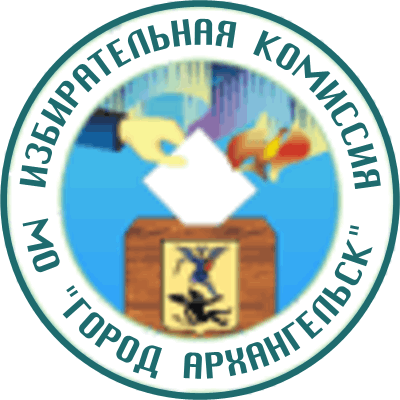 ИЗБИРАТЕЛЬНАЯ КОМИССИЯМУНИЦИПАЛЬНОГО ОБРАЗОВАНИЯ "ГОРОД АРХАНГЕЛЬСК"(Архангельская городская избирательная комиссия)ПОСТАНОВЛЕНИЕ20 сентября  2018 года                                                                             № 33/151